МИНИСТЕРСТВО ОБРАЗОВАНИЯ И МОЛОДЁЖНОЙ ПОЛИТИКИСВЕРДЛОВСКОЙ ОБЛАСТИГОСУДАРСТВЕННОЕ АВТОНОМНОЕ ПРОФЕССИОНАЛЬНОЕ ОБРАЗОВАТЕЛЬНОЕ УЧРЕЖДЕНИЕСВЕРДЛОВСКОЙ ОБЛАСТИ «КАМЫШЛОВСКИЙ ТЕХНИКУМ ПРОМЫШЛЕННОСТИ И ТРАНСПОРТА»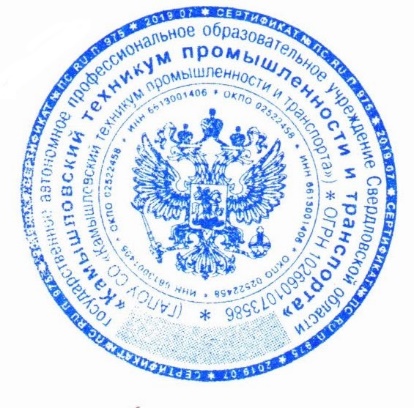 Утверждаю:Директор ГАПОУ СО «Камышловский техникумпромышленности и транспорта»З.А. Потапова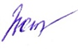  20 декабря 2021гНомер закупки: №26-ЗК/2021Извещение о проведении запроса котировок в электронной форме № 26-ЗК/2021по предмету закупки: Оказание услуг по техническому обслуживанию автоматической пожарной сигнализации, системы оповещения и управления эвакуацией людей при пожаре.Проводится в порядке установленном Федеральным законом от 18.07.2011 года № 223 – ФЗ «О закупках товаров, работ, услуг отдельными видами юридических лиц», Положением о закупке товаров, работ, услуг для нужд ГАПОУ СО «Камышловский техникум промышленности и транспорта»г. Камышлов, 2021Государственное автономное профессиональное образовательное учреждение Свердловской области «Камышловский техникум промышленности и транспорта» в соответствии с Гражданским кодексом Российской Федерации, Федеральным законом Российской Федерации от 18.07.2011г. №223-ФЗ «О закупках товаров, работ, услуг отдельными видами юридических лиц», Положением о закупке товаров, работ, услуг  для нужд ГАПОУ СО «Камышловский техникум промышленности и транспорта» (далее - Положение о закупке),  объявляет о проведении запроса котировок в электронной форме по предмету закупки: «Оказание  услуг  по техническому обслуживанию автоматической пожарной сигнализации, системы оповещения и управления эвакуацией людей при пожаре»Приложение №3к извещению о проведении запроса котировокв электронной формеФОРМА ЗАЯВКИ НА УЧАСТИЕ В ЗАПРОСЕ КОТИРОВОК В ЭЛЕКТРОННОЙ ФОРМЕИсх. №_______                                                                                                              Кому: Комиссии ЗаказчикаОт «____»_________20__г                                                                                        ГАПОУ СО «Камышловский                                                                                                                                       техникум промышленности                                                                                                                                                                 транспорта»ЗАЯВКА НА УЧАСТИЕ В ЗАПРОСЕ КОТИРОВОКВ ЭЛЕКТРОННОЙ ФОРМЕНаименование участника закупки _____________________________________________________________(полное наименование юридического лица, Ф. И. О. индивидуального предпринимателя)ИНН участника закупки: __________________ КПП участника закупки (при наличии): __________________________________________________________________________________________Идентификационный номер налогоплательщика (при наличии) учредителей, членов коллегиального исполнительного органа, лица, исполняющего функции единоличного исполнительного органа участника запроса котировок:ОГРН (ОГРНИП)________________________ Дата постановки на учет в налоговом органе ____________ОКПО ________________ ОКВЭД2_________________________ ОКТМО___________________________Контактный телефон/факс (с указанием кода города):____________________________________________Электронный адрес участника закупки: _______________________________________________________Место нахождения (для юридического лица): __________________________________________________Место жительства (для физического лица): _____________________________________________________Банковские реквизиты участника закупки:Наименование и адрес обслуживающего банка: ___________________________________________Р/с _________________________, К/с _________________________БИК ________________________Настоящей заявкой подтверждаю согласие заключить и исполнить договор на условиях и в срок, указанные в извещении о проведении запроса котировок в электронной форме № ________________ от _________________.Подавая настоящую заявку, подтверждаю, что участник закупки соответствует всем требованиям, запретам и ограничениям, установленным извещением о проведении запроса котировок.Настоящим подтверждаем свое согласие на поставку товара по указанным в ценовом предложении ценам.В случае признания ______________________________ (наименование участника закупки)__________________________ победителем в запросе котировок в электронной форме мы обязуемся своевременно заключить и исполнить договор на условиях, указанных в извещении о проведении запроса котировок в электронной форме.Приложения: 1. Документ, содержащий сведения об участнике закупок, подавшем заявку: ИНН/КПП/ОГРН, фирменное наименование (полное наименование), организационно-правовую форму, место нахождения, почтовый адрес (для юридического лица); фамилию, имя, отчество, ИНН/ОГРНИП, паспортные данные, место жительства (для физического лица), номер контактного телефона.2. Копии учредительных документов участника закупки (для юридических лиц).3. Копия документов, удостоверяющих личность (для физического лица).4. Выписка из Единого государственного реестра юридических лиц (для юридических лиц) либо Единого государственного реестра индивидуальных предпринимателей (для индивидуальных предпринимателей), полученную не ранее чем за месяц до дня размещения в ЕИС извещения о проведении закупки, или нотариально заверенную копию такой выписки.5. Документ, подтверждающий полномочия лица осуществлять действия от имени участника закупки – юридического лица (копия решения о назначении или об избрании физического лица на должность, в соответствии с которым это физическое лицо обладает правом действовать от имени участника без доверенности). Если от имени участника запроса котировок действует иное лицо, заявка должна включать и доверенность на осуществление действий от имени участника закупок, заверенную печатью участника закупок (при наличии) и подписанную от его имени лицом (лицами), которому в соответствии с законодательством РФ, учредительными документами предоставлено право подписи доверенностей (для юридических лиц), либо нотариально заверенную копию такой доверенности.6. Решение об одобрении или о совершении крупной сделки (его копию), если требование о необходимости такого решения для совершения крупной сделки установлено законодательством РФ, учредительными документами юридического лица и если для участника закупок поставка товаров, выполнение работ, оказание услуг, выступающих предметом договора, предоставление обеспечения исполнения договора являются крупной сделкой. Если указанные действия не считаются для участника закупки крупной сделкой, представляется соответствующее письмо.7. Документ, декларирующий следующее:    - соответствие участников закупки требованиям, установленным в соответствии с законодательством Российской Федерации к лицам, осуществляющим поставки товаров. Выполнение работ, оказание услуг, являющихся предметом закупки;   - не проведение ликвидации участника закупки – юридического лица и отсутствие решения арбитражного суда о признании участника закупки – юридического лица, индивидуального предпринимателя банкротом и об открытии конкурсного производства;  - не приостановление деятельности участника закупки в порядке, предусмотренном Кодексом Российской Федерации об административных правонарушениях, на день подачи заявки на участие в закупке;  - отсутствие у участника закупки задолженности по начисленным налогам, сборам и иным обязательным платежам в бюджеты любого уровня или государственные внебюджетные фонды за прошедший календарный год, размер которой превышает 25% балансовой стоимости активов участника закупки по данным бухгалтерской отчётности за последний завершённый отчётный период. Участник закупки считается соответствующим установленному требованию в случае, если он обжалует наличие указанной задолженности в соответствии с законодательством Российской Федерации и решение по такой жалобе на день рассмотрения заявки на участие в процедуре закупки не принято;  - отсутствие у участника закупки – физического лица либо у руководителя, членов коллегиального исполнительного органа, лица, исполняющего функции единоличного исполнительного органа, или главного бухгалтера юридического лица – участника закупки судимости за преступления в сфере экономики и (или) преступления, предусмотренные ст. 289, 290, 291, 291.1 Уголовного кодекса Российской Федерации за исключением лиц, у которых такая судимость погашена или снята), а также неприменение в отношении указанных физических лиц наказания в виде лишения права занимать определённые должности или заниматься определённой деятельностью, которые связаны с поставкой товара, выполнением работы, оказанием услуги, являющихся предметом осуществляемой закупки, и административного наказания в виде дисквалификации; - участник закупки – юридическое лицо, которое в течение двух лет до даты подачи заявки на участие в закупке не было привлечено к административной ответственности за совершение административного правонарушения, предусмотренного статьёй 19 Кодекса Российской Федерации об административных правонарушениях;- отсутствие между участниками закупки и заказчиком конфликта интересов, под которым понимаются случаи, при которых руководитель заказчика, член комиссии, лицо, осуществляющее функции по организации и осуществлению закупок заказчика, состоят в браке с физическими лицами, являющимися выгодоприобретателями, единоличным исполнительным органом хозяйственного общества, членами коллегиального исполнительного органа хозяйственного общества, руководителем учреждения или унитарного предприятия либо иными органами управления юридических лиц – участников закупки, с физическими лицами, в том числе зарегистрированными в качестве индивидуального предпринимателя, участниками закупки либо являются близкими родственниками (родственниками по прямой восходящей и нисходящей линии (родителями, детьми, дедушкой, бабушкой, внуками) полнородными и не полнородными (имеющих общих отца и мять) братьями и сёстрами), усыновителями или усыновлёнными указанных физических лиц. Под выгодоприобретателями понимаются физические лица, владеющие напрямую или косвенно (через юридическое лицо или через несколько юридических лиц) более чем 10% голосующих акций хозяйственного общества либо долей, превышающей 10% в уставном капитале хозяйственного общества- отсутствие сведений об участнике закупки в реестре недобросовестных поставщиков, предусмотренном Федеральным законом от 18 июля 2011 года № 223-ФЗ- отсутствие сведений об участнике закупки в реестре недобросовестных поставщиков, предусмотренном Федеральным законом от 5 апреля 2013 года № 44-ФЗ «О контрактной системе в сфере закупок товаров, работ, услуг для обеспечения государственных и муниципальных нужд».9. Ценовое предложение.           10.копия документа, подтверждающих соответствие оказываемых услуг требованиям, установленным в извещении о запросе котировок в электронной форме (Лицензию на осуществление производства работ по монтажу, ремонту и обслуживанию средств обеспечения пожарной безопасности зданий и сооружений)Руководитель                        _______________________            /расшифровка подписи/или иное лицо, имеющее праводействовать от имениучастника закупкиМ.П.(при наличии)№п/пСодержание пунктаИнформация1.Способ определения поставщика (подрядчика, исполнителя)Запрос котировок в электронной форме2.Адрес электронной площадки в информационно-телекоммуникационной сети интернетtorgi.etp-region.ru  3.Наименование, место нахождения, почтовый адрес, адрес электронной почты, номер контактного телефона, ответственное должностное лицо заказчикаНаименование заказчика: Государственное автономное профессиональное образовательное учреждение Свердловской области «Камышловский техникум промышленности и транспорта»Место нахождения: 624860, Свердловская область, г. Камышлов, ул. Энгельса, д. 167Почтовый адрес:624860, Свердловская область, г. Камышлов, ул. Энгельса, д. 167Ответственное должностное лицо заказчика: директор Потапова Зульфира Ансаровна, директорТелефон: 8 (34375)2-44-19Электронная почта: pl-16kam-v@mail.ruИнформация о лице, ответственном за организацию закупочной процедуры:Тюрнина Татьяна Олеговна, экономист в сфере закупокТел. 8 (34375)2-44-194.Предмет договораОказание услуг по техническому обслуживанию автоматической пожарной сигнализации, системы оповещения и управления эвакуацией людей при пожаре5.Объем и перечень выполняемых услугСогласно Техническому заданию на  Оказание  услуг  по техническому обслуживанию автоматической пожарной сигнализации, системы оповещения и управления эвакуацией людей при пожаре (Приложение №1 к проекту договора)6.Место выполнения услуг:Объект №1: - Свердловская обл., г. Камышлов, ул. Энгельса, 167 (здания учебного корпуса);Объект №2: - Свердловская область г. Камышлов, ул. Ленина, 15 (Здания учебных мастерских);Объект №3: - Свердловская обл., г. Камышлов, ул. К-Маркса, 55 (здание общежития).7.Сроки выполнения услугс даты подписания договора по 31.12.2022 года8.Начальная (максимальная) цена договораНачальная (максимальная) цена договора составляет 89 127(Восемьдесят девять тысяч сто двадцать семь) рублей 96 копеек Цена устанавливается в российских рублях и включает в себя все затраты на перевозку, страхование, уплату государственных и таможенных пошлин, налогов и других обязательных платежей, необходимые для выполнения договора.Обоснование начальной (максимальной) цены договора приведено в Приложении № 2 к извещению9.Сведения о начальной (максимальной) цене единицы услуги являющейся предметом закупкиСогласно Приложению №2  к извещению о проведении запроса котировок в электронной форме - Обоснование начальной (максимальной) цены договора 10.Форма, сроки и порядок  оплаты  услугАванс не предусмотрен.Оплата Заказчиком по договору осуществляется ежемесячно путём перечисления денежных средств на расчётный счёт Исполнителя, по факту выполненных услуг за истёкший месяц, до 10-го числа следующего месяца.11.Информация о валюте, используемой для формирования цены договора и расчётов с исполнителямиРоссийский рубль12.Источник финансированияСредства бюджета Свердловской области13.Официальный источник информации о ходе и результатах закупкиЕдиная информационная система в сфере закупокhttp://www.zakupki.gov.ru14.Обеспечение заявок на участие в запросе котировок в электронной формеНе установлено15.Обеспечение исполнения договораРазмер обеспечения исполнения Договора – 10 % от начальной (максимальной) цены договора. Составляет – 8 912,80 рублей.Способ обеспечения исполнения Договора:1) безотзывная банковская гарантия, выданная банком и соответствующая требованиям, указанным в настоящей документации об аукционе или;2) внесение денежных средств на счет, указанный Заказчиком в настоящем извещении.Способ обеспечения исполнения Договора из указанных способов определяется участником самостоятельно.Факт внесения денежных средств в качестве обеспечения исполнения Договора подтверждается в форме электронного документа платежным поручением с отметкой банка об оплате.Реквизиты счета Заказчика для перечисления денежных средств в качестве обеспечения исполнения Договора:Уральское ГУ Банка России//УФК по Свердловской области   г. Екатеринбург Единый казначейский счет -40102810645370000054 Казначейский счет – 03224643650000006200 л/с 33012007090 БИК 01657755116.Дата начала подачи котировочных заявокДата начала подачи заявок на участие в запросе котировок в электронной форме: с момента опубликования извещения о проведении запроса котировок в электронной форме в ЕИС.Порядок подачи заявки в соответствии с Регламентом работы электронной торговой площадки «Регион» torgi.etp-region.ru17.Дата и время окончания приема котировочных заявокДата и время окончания подачи заявок на участие в запросе котировок в электронной форме: 28.12.2021 год в 10 часов 00 минут (время местное МСК+2).18.Дата, время и место рассмотрения котировочных заявок  29.12.2021 года 10 часов 00 минут (время местное МСК+2).624860, Свердловская область, г. Камышлов, ул. Энгельса, д. 16719.Дата и время проведения итогов запроса котировок  29.12.2021 года 10 часов 00 минут (время местное МСК+2).624860, Свердловская область, г. Камышлов, ул. Энгельса, д. 16720. Место и порядок подачи заявок участниками запроса котировок в электронной форме        Заявка на участие в запросе котировок в электронной форме подается участником закупки, аккредитованным на электронной площадке в порядке, установленном оператором электронной площадки.         Перечень документов, которые должны быть представлены участниками запроса котировок в электронной форме:1.Заполненная заявка на участие в запросе котировок (по форме, указанной в Приложении № 3 к извещению о запросе котировок в электронной форме).2.Копии документов, подтверждающих соответствие участника закупки требованиям, установленным в извещении о запросе котировок в электронной форме.3. Ценовое предложение.          Заявка и документы к составу заявки на участие в запросе котировок в электронной форме предоставляются до истечения срока, указанного в извещении о закупке.          Участник закупки вправе подать только одну заявку на участие в запросе котировок в электронной форме.           Участник закупки, подавший заявку на участие в запросе котировок в электронной форме, вправе отозвать данную заявку либо внести в нее изменения не позднее даты окончания срока подачи заявок.21.   Требования к содержанию котировочной заявкиЗаявка на участие в запросе котировок должна содержать следующие сведения:           1) наименование, сведения об организационно-правовой форме, месте нахождения, почтовый адрес (для юридического лица), фамилию, имя, отчество (при наличии), паспортные данные, сведения о месте жительства (для физического лица) номер контактного телефона, адрес электронной почты участника закупки при их наличии);            2) идентификационный номер налогоплательщика (при наличии), учредителей, членов коллегиального исполнительного органа, лица, исполняющего функции единоличного исполнительного органа участника;             3) согласие участника закупки исполнить условия извещения о проведении запроса котировок с указанием предлагаемых характеристик предмета закупки, конкретных показателей, установленных в извещении о проведении запроса котировок;             4) цену услуги с указанием сведений о включённых или не включённых в неё расходов (расходы на перевозку, страхование, уплату таможенных пошлин, налогов, сборов и иные обязательные платежи);             5) декларацию о соответствии участника закупки единым требованиям, установленным подпунктами 2-8 пункта 73 Положения о закупках товаров, работ, услуг для нужд ГАПОУ СО «Камышловский техникум промышленности и транспорта»             6) копию документа, подтверждающих соответствие оказываемых услуг требованиям, установленным в извещении о запросе котировок в электронной форме (Лицензию на осуществление производства работ по монтажу, ремонту и обслуживанию средств обеспечения пожарной безопасности зданий и сооружений)22.Разъяснение положений извещения о запросе котировок в электронной формеЛюбой участник запроса котировок в электронной форме вправе направить заказчику запрос о даче разъяснений положений извещения о проведении запроса котировок в электронной форме. Запрос на разъяснение положений извещения о запросе котировок в электронной форме направляется участником на адрес электронной площадки, на которой проводится запрос котировок в электронной форме. Направление участниками запросов о даче разъяснений положений извещения о проведении запроса котировок, размещение в единой информационной системе таких разъяснений обеспечиваются оператором электронной площадки на электронной площадке в порядке, предусмотренном статьей 3.3 Федерального закона № 223-ФЗ.В течение трех рабочих дней с даты поступления запроса на разъяснение положений извещения о запросе котировок в электронной форме заказчик осуществляет разъяснение положений такого извещения и размещает их на электронной площадке с указанием предмета запроса, но без указания участника такой закупки, от которого поступил указанный запрос. При этом заказчик вправе не осуществлять такое разъяснение в случае, если указанный запрос поступил позднее чем за три рабочих дня до даты окончания срока подачи заявок на участие в такой закупке.Дата начала предоставления разъяснений с даты публикации извещения.23.Требования к участникам запроса котировок в электронной форме           1)соответствие участников закупки требованиям, установленным в соответствии с законодательством Российской Федерации к лицам, осуществляющим поставки товаров. Выполнение работ, оказание услуг, являющихся предметом закупки;            2) не проведение ликвидации участника закупки – юридического лица и отсутствие решения арбитражного суда о признании участника закупки – юридического лица, индивидуального предпринимателя банкротом и об открытии конкурсного производства;            3) не приостановление деятельности участника закупки в порядке, предусмотренном Кодексом Российской Федерации об административных правонарушениях, на день подачи заявки на участие в закупке;            4) отсутствие у участника закупки задолженности по начисленным налогам, сборам и иным обязательным платежам в бюджеты любого уровня или государственные внебюджетные фонды за прошедший календарный год, размер которой превышает 25% балансовой стоимости активов участника закупки по данным бухгалтерской отчётности за последний завершённый отчётный период. Участник закупки считается соответствующим установленному требованию в случае, если он обжалует наличие указанной задолженности в соответствии с законодательством Российской Федерации и решение по такой жалобе на день рассмотрения заявки на участие в процедуре закупки не принято;            5) отсутствие у участника закупки – физического лица либо у руководителя, членов коллегиального исполнительного органа, лица, исполняющего функции единоличного исполнительного органа, или главного бухгалтера юридического лица – участника закупки судимости за преступления в сфере экономики и (или) преступления, предусмотренные ст. 289, 290, 291, 291.1 Уголовного кодекса Российской Федерации за исключением лиц, у которых такая судимость погашена или снята), а также неприменение в отношении указанных физических лиц наказания в виде лишения права занимать определённые должности или заниматься определённой деятельностью, которые связаны с поставкой товара, выполнением работы, оказанием услуги, являющихся предметом осуществляемой закупки, и административного наказания в виде дисквалификации;            6) участник закупки – юридическое лицо, которое в течение двух лет до даты подачи заявки на участие в закупке не было привлечено к административной ответственности за совершение административного правонарушения, предусмотренного статьёй 19 Кодекса Российской Федерации об административных правонарушениях;            7) отсутствие между участниками закупки и заказчиком конфликта интересов, под которым понимаются случаи, при которых руководитель заказчика, член комиссии, лицо, осуществляющее функции по организации и осуществлению закупок заказчика, состоят в браке с физическими лицами, являющимися выгодоприобретателями, единоличным исполнительным органом хозяйственного общества, членами коллегиального исполнительного органа хозяйственного общества, руководителем учреждения или унитарного предприятия либо иными органами управления юридических лиц – участников закупки, с физическими лицами, в том числе зарегистрированными в качестве индивидуального предпринимателя, участниками закупки либо являются близкими родственниками (родственниками по прямой восходящей и нисходящей линии (родителями, детьми, дедушкой, бабушкой, внуками) полнородными и не полнородными (имеющих общих отца и мять) братьями и сёстрами), усыновителями или усыновлёнными указанных физических лиц. Под выгодоприобретателями понимаются физические лица, владеющие напрямую или косвенно (через юридическое лицо или через несколько юридических лиц) более чем 10% голосующих акций хозяйственного общества либо долей, превышающей 10% в уставном капитале хозяйственного общества;           8) отсутствие сведений об участнике закупки в реестре недобросовестных поставщиков, предусмотренном Федеральным законом от 18 июля 2011 года № 223-ФЗ;           9) отсутствие сведений об участнике закупки в реестре недобросовестных поставщиков, предусмотренном Федеральным законом от 5 апреля 2013 года № 44-ФЗ «О контрактной системе в сфере закупок товаров, работ, услуг для обеспечения государственных и муниципальных нужд».24.Отмена запроса котировок в электронной форме, внесение изменений в извещение о проведении запроса котировок в электронной формеЗаказчик вправе отменить запрос котировок в электронной форме в любой момент до наступления даты и времени окончания срока подачи заявок на участие в запросе котировок в электронной форме.Решение об отмене запроса котировок в электронной форме размещается в ЕИС в день принятия этого решения.По истечении срока отмены закупки и до заключения договора заказчик вправе отменить определение поставщика (подрядчика, исполнителя) только в случае возникновения обстоятельств непреодолимой силы в соответствии с гражданским законодательством Российской Федерации.Заказчик вправе принять решение о внесении изменений в извещение о запросе котировок в электронной форме в любой момент до наступления даты и времени окончания срока подачи заявок на участие в запросе котировок в электронной форме.Изменения, вносимые в извещение, размещаются в ЕИС не позднее 3 (трёх) дней со дня принятия решения о внесении указанных изменений.В случае внесения изменений в извещение о запросе котировок в электронной форме срок подачи заявок на участие в закупке продлевается таким образом, чтобы с даты размещения в ЕИС указанных изменений до даты окончания срока подачи заявок на участие в запросе котировок в электронной форме оставалось не менее половины срока подачи заявок на участие в запросе котировок в электронной форме.Участник закупки должны самостоятельно отслеживать изменения, вносимые в извещение о проведении запроса котировок в электронной форме. Заказчик не несёт ответственности за несвоевременное получение участником запроса котировок в электронной форме информации на электронной площадке и в ЕИС.25.Порядок рассмотрения заявок на участие и подведение итогов запроса котировок в электронной форме- При наступлении даты и времени окончания срока подачи заявок на участие в запросе в электронной форме, указанных в извещении, Оператор электронной площадки направляет поданные заявки заказчику. - Комиссия в срок, не превышающий пять дней, следующих за днём окончания срока подачи заявок на участие в запросе котировок, рассматривает заявки на соответствие их требованиям, установленным в извещении о проведении запроса котировок- По результатам рассмотрения заявок на участие в запросе котировок в электронной форме Комиссия принимает решение о признании заявки на участие в запросе котировок в электронной форме и участника такого запроса, подавшего данную заявку, соответствующими требованиям, установленным в извещении о проведении запроса котировок, либо решение о несоответствии заявки и (или) участника требованиям, установленным в извещении о проведении запроса котировок, и об отклонении заявки в случаях, которые предусмотрены настоящим извещением.-Комиссия отклоняет заявки на участие в запросе котировок, если они не соответствуют требованиям, установленным в извещении о проведении запроса котировок, или предложения в заявках на участие в запросе котировок цена услуг которых превышает начальную (максимальную) цену договора, указанную в извещении о проведении запроса котировок:1) не предоставление участником запроса котировок документов и информации, предусмотренных извещением о проведении запроса котировок в электронной форме;2) несоответствие участника запроса котировок установленным требованиям извещения о проведении запроса котировок в электронной форме;3) несоответствие заявки участника закупки требованиям, предусмотренным извещением о проведении запроса котировок в электронной форме;- По итогам рассмотрения заявок на участие в запросе котировок в электронной форме оформляется протокол, который подписывается всеми присутствующими на заседании членами Комиссии и размещается заказчиком на электронной площадке и в ЕИС не позднее чем через три дня со дня подписания.-После публикации протокола рассмотрения заявок на участие в запросе котировок в электронной форме Оператор электронной площадки направляет Заказчику предложения участников о цене договора, заявки которых не были отклонены Заказчиком.- Подведение итогов запроса котировок в электронной форме осуществляется Комиссией заказчика после получения от оператора электронной площадки предложений участников о цене договора. Комиссия на основании результатов оценки заявок на участие в такой закупке присваивает каждой такой заявке порядковый номер в порядке уменьшения степени выгодности содержащихся в них условий исполнения договора. Заявке на участие в запросе котировок в электронной форме, в которой содержится наименьшее ценовое предложение, присваивается первый номер. В случае если в нескольких таких заявках содержатся одинаковые по степени выгодности условия исполнения договора или одинаковые ценовые предложения, меньший порядковый номер присваивается заявке, которая поступила ранее других таких заявок.- Победителем запроса котировок в электронной форме признается участник запроса котировок в электронной форме, подавший заявку на участие в таком запросе котировок, которая соответствует всем требованиям, установленным в извещении о проведении запроса котировок в электронной форме, в которой указана наиболее низкая цена услуги и которой в протоколе присвоен первый порядковый номер. - Результаты оценки заявок на участие электронного запроса котировок фиксируются в протоколе подведения итогов запроса котировок в электронной форме. -Указанный протокол подлежит размещению Заказчиком на электронной площадке и в единой информационной системе.26.Порядок и сроки заключения и исполнения договора по результатам запроса котировок в электронной форме- Договор по результатам конкурентной закупки заключается не ранее чем через 10 (десять) дней и не позднее чем через 20 (двадцать) дней с даты размещения в единой информационной системе протокола подведения итогов запроса котировок в электронной форме.-Договор по результатам проведения запроса котировок в электронной форме заключается с использованием программно-аппаратных средств электронной площадки.- Договор по результатам конкурентной закупки заключается на условиях, которые предусмотрены проектом договора, извещением об осуществлении закупки и заявкой участника такой закупки, с которым заключается договор. Изменения существенных условий договора после проведения запроса котировок не допускается, за исключением случаев, указанных в п.65 Положения о закупках товаров, работ, услуг для нужд ГАПОУ СО «Камышловский техникум промышленности и транспорта».- Заказчик в течение семи дней со дня подписания итогового протокола направляет победителю в проведении запроса котировок проект договора, который составляется путём включения в него условий исполнения договора, предусмотренных в извещении о проведении запроса котировок, и цены, предложенной победителем запроса котировок в заявке на участие в запросе котировок.- Если победитель закупки, с которым заключается договор, получив проект договора в течение четырех дней с момента его получения обнаруживает в его тексте неточности, технические ошибки, опечатки, несоответствие условиям, которые были предложены в заявке этого участника закупки, то победителем оформляется и подписывается протокол разногласий.- Протокол разногласий составляется в форме электронного документа. Указанный протокол должен содержать следующие сведения:1)место и дату составления протокола;2)наименование предмета закупки и номер закупки;3)положения договора, в которых, по мнению победителя закупки с которым заключается договор, содержатся неточности, технические ошибки, опечатки, несоответствия условиям и т.д.4)предложения победителя закупки с которым заключается договор, по изменению таких условий договора. Подписанный победителем протокол разногласий в тот же день направляется Заказчику с использованием программно-аппаратных средств электронной площадки. Подписанный победителем закупки, с которым заключается договор протокол разногласий в тот же день направляется заказчику с использованием программно-аппаратных средств электронной площадки.                                                                                                                                                                                                                                                                                                                                                                                        -Заказчик рассматривает протокол разногласий в течение четырёх дней со дня его получения. Если предложения, указанные в протоколе разногласий, учтены заказчиком полностью или частично, заказчик вносит изменения в проект договора и повторно направляет без своей подписи его победителю, с которым заключается договор с использованием программно-аппаратных средств электронной площадки либо направляет проект договора без своей подписи с мотивированным отказом от внесения изменений в договор, оформленным отдельным документом.- Победитель, с которым заключается договор, в течение четырёх дней со дня получения проекта договора от заказчика, подписывает договор и размещает его вместе с обеспечением исполнения договора, если данное требование установлено в извещении о запросе котировок.- В течение трёх дней с даты размещения на электронной площадке проекта договора, подписанного победителем запроса котировок в электронной форме, но не ранее чем через десять и не позднее чем через двадцать дней с даты размещения в ЕИС протокола, составленного по итогам конкурентной закупки, заказчик размещает в ЕИС и на электронной площадке подписанный договор от имени заказчика.- Договор считается заключённым с момента подписания его на электронной площадке заказчиком.- Победитель закупки считается уклонившимся от заключения договора при наступлении любого из следующих событий:1) представление письменного отказа от заключения договора;2)не предоставление в срок подписанного со своей стороны проекта договора;- В случае если победитель закупки признан уклонившимся от заключения договора, заказчик вправе заключить договор с участником запроса котировок в электронной форме, заявке на участие, в закупке которого присвоен второй порядковый номер или третий порядковый номер. Такой участник признаётся победителем закупки. Принятие заказчиком решения о заключении договора со вторым участником закупки не накладывает на такого участника закупки обязанности заключения договора. Отказ второго участника закупки не влечёт за собой признание его уклонившимся от заключения договора.- В случае если победитель запроса котировок признан уклонившимся от заключения договора, заказчик вправе обратиться в суд с иском о понуждении победителя заключить договор, а также о возмещении убытков, причинённых уклонением от заключения договора.27.Изменения условий договора.Заказчик по согласованию с участником закупки при заключении или исполнении договора вправе изменить условия такого договора, в том числе:1.  Предусмотренный договором объем оказываемых услуг в пределах 30% изначально предусмотренного объема. При увеличении объема оказываемых услуг заказчик по согласованию с участником закупки вправе изменить первоначальную цену договора соответственно изменяемому объему, а при внесении соответствующих изменений в договор 
в связи с сокращением объема оказываемых услуг заказчик обязан изменить цену договора указанным образом. В рамках действия настоящего подпункта допускается изменение объема  оказываемых услуг как 
в целом по лоту, так и по отдельным позициям лота, при условии не превышения 30 % объема услуги по соответствующей позиции лота.2.  Сроки исполнения обязательств по договору не более чем на 30% от первоначально предусмотренных сроков.3.  Цену договора:- путем ее уменьшения без изменения предусмотренных договором объема услуги, качества оказываемой услуги и иных условий исполнения договора;- в случае, указанном в пункте 1;4. При заключении договора заказчик по согласованию с участником закупки, с которым заключается договор, вправе увеличить количество оказываемой услуги на сумму, не превышающую разницы между ценой договора, предложенной таким участником, и начальной (максимальной) ценой договора (ценой лота). При этом цена единицы услуги не должна превышать цену единицы услуги, определяемую как частное от деления цены договора, указанной в заявке на участие в закупке, с которым заключается договор, на количество услуги, указанное в извещении о проведении закупки. 28.Применение национального режима при осуществлении закупокЗаказчиком в настоящей закупке установлен приоритет работ, выполняемых российскими лицами, по отношению к работам, выполняемыми иностранными лицами, в соответствии с постановлением Правительства Российской Федерации от 16 сентября 2016 года № 925, а именно, оценка заявок на участие в запросе котировок в электронной форме, которые содержат предложение о выполнении работ российскими лицами, производится по предложенной в указанных заявках цене договора, сниженной на пятнадцать процентов.   Приоритет работ, выполняемых российскими лицами не предоставляется в случаях, если:- запрос котировок в электронной форме признан несостоявшимся и договор заключается с единственным участником закупки;- в заявке на участие в запросе котировок в электронной форме не содержится предложений о выполнении работ российскими лицами;- в заявке на участие в запросе котировок в электронной форме не содержится предложений о выполнении работ иностранными лицами; - в заявке на участие в запросе котировок в электронной форме, представленной   участником   запроса   котировок   в   электронной форме, содержится предложение о выполнении работ российскими и иностранными лицами, при этом стоимость работ, выполняемых российскими лицами, составляет менее 50 процентов стоимости всех выполненных работ.Заявка на участие в запросе котировок в электронной форме должна иметь копию документа, содержащего информацию о месте регистрации участника закупки (для юридических лиц и индивидуальных предпринимателей) или документа, удостоверяющего личность (для физических лиц)В целях установления соотношения цены выполнения работ российскими и иностранными лицами в случаях, если в заявке на участие в запросе котировок содержится предложение о выполнении работ российскими и иностранными лицами, цена единицы работы определяется как произведение начальной (максимальной) цены единицы работы, указанной в извещении о проведении запроса котировок в электронной форме, на коэффициент изменения начальной (максимальной) цены договора по результатам проведения запроса котировок в электронной форме, определяемый как результат деления цены договора, по которой заключается договор, на начальную (максимальную) цену договора.29.Реквизиты заказчикаЗаказчик: Государственное автономное профессиональное образовательное учреждение Свердловской области «Камышловский техникум промышленности и транспорта»Юр./факт. адрес: Свердловская обл.                          г. Камышлов, ул. Энгельса, 167 ИНН / КПП 6613001406 / 663301001Уральское ГУ Банка России//УФК по Свердловской области   г. ЕкатеринбургЕдиный казначейский счет -  40102810645370000054Казначейский счет - 03224643650000006200л/с 30012007090БИК 016577551ОГРН:1026601073586эл. почта: pl-16kam-v@mail.ru Лицо (лица)Фамилия, имя, отчествоИдентификационный номер налогоплательщика
(при наличии)УчредительДиректорИндивидуальный предприниматель